§956.  Surrender of charter upon conversion1.  Articles of charter surrender; domestic business corporation.  Whenever a domestic business corporation has adopted and approved, in the manner required by this subchapter, a plan of entity conversion providing for the domestic business corporation, referred to in this section as the "corporation," to be converted to a foreign unincorporated entity, articles of charter surrender must be executed on behalf of the corporation by an officer or other duly authorized representative of the corporation.  The articles of charter surrender must set forth:A.  The name of the corporation;  [PL 2001, c. 640, Pt. A, §2 (NEW); PL 2001, c. 640, Pt. B, §7 (AFF).]B.  A statement that the articles of charter surrender are being filed in connection with the conversion of the corporation to a foreign unincorporated entity;  [PL 2001, c. 640, Pt. A, §2 (NEW); PL 2001, c. 640, Pt. B, §7 (AFF).]C.  A statement that the conversion was duly approved by the shareholders in the manner required by this Act and the corporation's articles of incorporation;  [PL 2001, c. 640, Pt. A, §2 (NEW); PL 2001, c. 640, Pt. B, §7 (AFF).]D.  The jurisdiction under the laws of which the surviving entity is organized; and  [PL 2001, c. 640, Pt. A, §2 (NEW); PL 2001, c. 640, Pt. B, §7 (AFF).]E.  If the surviving entity is a nonfiling entity, the address of its executive office immediately after the conversion.  [PL 2001, c. 640, Pt. A, §2 (NEW); PL 2001, c. 640, Pt. B, §7 (AFF).][PL 2001, c. 640, Pt. A, §2 (NEW); PL 2001, c. 640, Pt. B, §7 (AFF).]2.  File with Secretary of State.  The articles of charter surrender must be delivered by the corporation to the Secretary of State for filing.  The articles of charter surrender take effect on the effective time provided in section 125.[PL 2001, c. 640, Pt. A, §2 (NEW); PL 2001, c. 640, Pt. B, §7 (AFF).]SECTION HISTORYPL 2001, c. 640, §A2 (NEW). PL 2001, c. 640, §B7 (AFF). The State of Maine claims a copyright in its codified statutes. If you intend to republish this material, we require that you include the following disclaimer in your publication:All copyrights and other rights to statutory text are reserved by the State of Maine. The text included in this publication reflects changes made through the First Regular and First Special Session of the 131st Maine Legislature and is current through November 1. 2023
                    . The text is subject to change without notice. It is a version that has not been officially certified by the Secretary of State. Refer to the Maine Revised Statutes Annotated and supplements for certified text.
                The Office of the Revisor of Statutes also requests that you send us one copy of any statutory publication you may produce. Our goal is not to restrict publishing activity, but to keep track of who is publishing what, to identify any needless duplication and to preserve the State's copyright rights.PLEASE NOTE: The Revisor's Office cannot perform research for or provide legal advice or interpretation of Maine law to the public. If you need legal assistance, please contact a qualified attorney.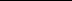 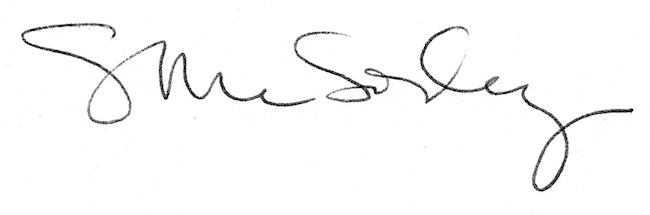 